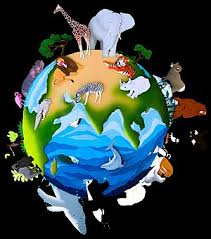 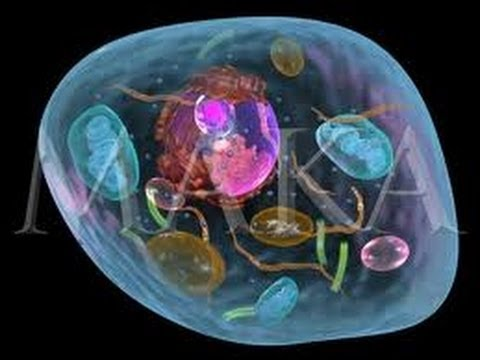 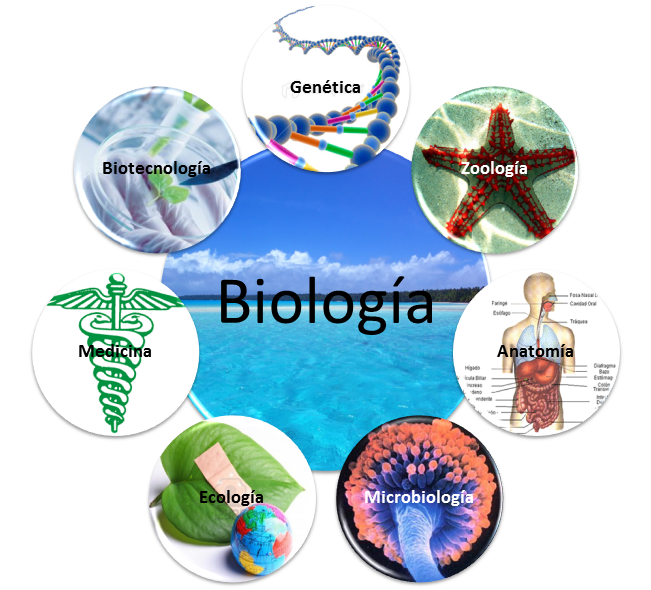 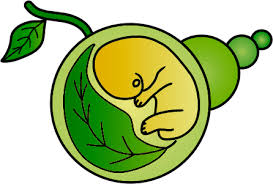 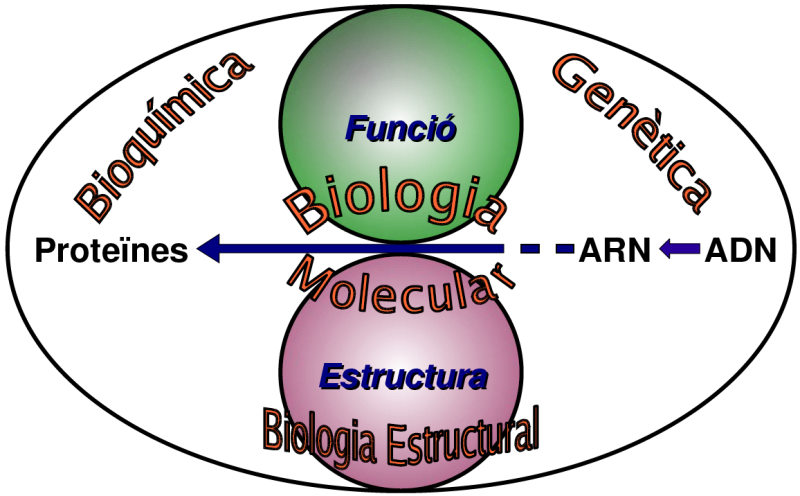 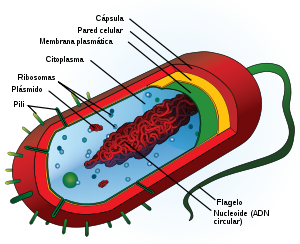 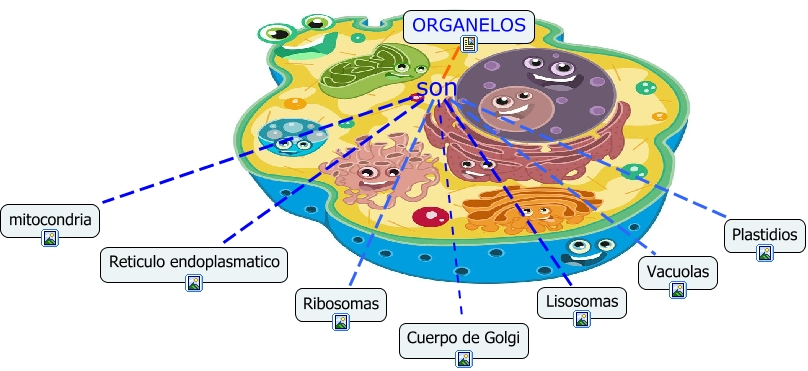 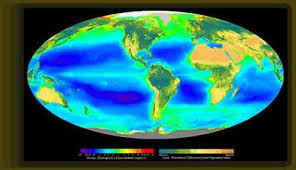 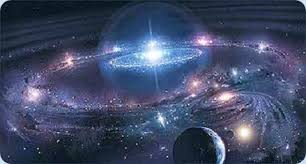 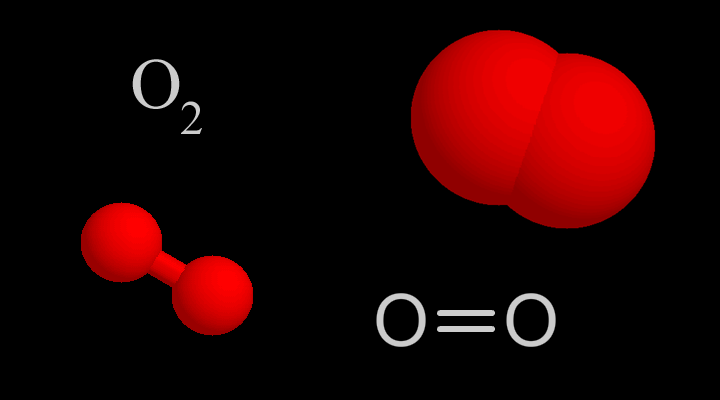 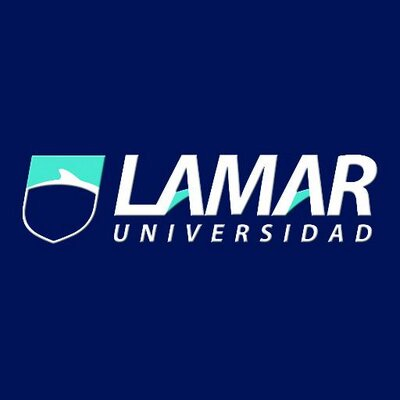 Luis alejandro Gonmzalez Dueñas Maestro : daniel Rojas Tapia Materia Biologia                                     Actividad preeliminar Fecha 2017 /01/01